Dairy Cattle Evaluation CDE Anticipated Attendance: 275 students Traditional Date: First Friday in AprilFacilities RequiredRegistration Area – must be out of the weather and open to allow the processing of registrations of 55 teams.  Arena – Arena(s), either indoor or outdoor, capable of having multiple classes being judged at the same time.Room(s) – Two (2) rooms are required for reasons presentationsRestrooms – Both male and female facilitiesParking – sufficient space for 60 vehicles (busses, vans and cars)Animals Required	Seven (7) rings of cows or heifers to be placed on type. (4 animals per ring)		At least 2 of which are cow classes (reasons are not given on heifer classes)Equipment RequirementsTables – 1 for use in the registration area and 2 more in order to sort scantrons Chairs – 2 chairs in the registration area. Arena – multiple areas of sufficient size to allow animals to led freely and allow 275 participants to view the animals	Trash cans – sufficient to allow for disposal of plastic boots, food items, etc.Host Commitments	Pre-Event - 	Locate and transport animals to CDE site		Set-up pens 		Prepare signage for the event		Provide contacts to IAVAT for any food, transportation, restroom and parking needs.Develop a 20 question hands-on test/activity to test the participant’s knowledge of dairy herd management and production.Find Judges for reasons presentations	During Event - 	Monitor health of animals		Provide “Official” placings and cuts 	Post Event - 	Provide placings and reasons to non-reason participants		Release all contest exams, scenarios, practicums, etc. for training purposesTransportationProvide transportation to and from parking area for participants (only necessary if the parking is distant from the judging site)Note: If the host cannot provide the transportation, they must provide contact information for a transportation service that can be used.ConsumablesSignageAny items to maintain facility bio-security requirements (boot covers, etc)Host ProposalBased on the materials provided, we would be interested in hosting the IAVAT Dairy Cattle Evaluation Career Development Event. The allocation of responsibilities and costs would be as follows.Proposed Date:      	Proposed Location:                         Maximum capacity for students:_______Anticipated Cost to IAVATWould you host the event in Springfield as a part of the State FFA Convention?  ___________Proposal submitted by: ___________________________________________________________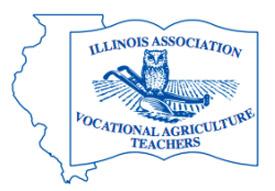 Illinois Association FFA/Illinois Association of Vocational and Agriculture TeachersCDE/LDE Supervision ResponsibilitiesDairy Cattle Evaluation CDE:CDE ComponentHost ResponsibilityIAVAT ResponsibilityNotesFacilitiesRegistration AreaXArenaXTesting RoomsXParking☐☐Restrooms☐☐AnimalsLocate & transportXEvaluate and scoreXEquipmentTables & Chairs☐☐PensXTrash Cans☐☐Transportation☐☐Consumables☐☐On-site assistance from teachers☐☐Including, but not limited to, serving as ring superintendents, group leaders, timers, exam proctors, clean-up workers, etc.Other (please list)☐☐☐☐☐☐Item(s)QuantityEstimated CostBuilding RentalRental (please list)TransportationJudges HonorariumLaborOther (please list)Contest Host:Contest SuperintendentCommittee Rep.FFA State StaffPre-Event- Secure 7 rings of cattle and prepare exam- Secure areas for livestock, large space for exam.Provide space and judges for reasons presentations- Work with state staff on registration numbers- Provide state staff with a map/location for parking. - Provide state staff with a map/location for parking. During Event- Monitor rings, report any issues that could effect contest scoring to State Staff. - Provide State Staff with a key to begin scantron scoringPost Event- Work with state staff to finalize results and send listserv. -Release all contest exams, scenarios, practicums, etc. for training purposes- Make notes to improve contest moving forward. Pre-Event- Work with host to prepare exam - Inform host of any rule changesDuring Event- Help administer exam- Work with host/volunteers to monitor rings/move groups- Help validate official scoresPost Event- Work with state staff to finalize results and send listserv. - Make notes to improve contest moving forward. Pre-Event- Work with host to prepare exam - Inform host of any rule changesDuring Event- Help administer exam- Work with host/volunteers to monitor rings/move groups- Help validate official scoresPost Event- Make notes to improve contest moving forward. Pre-Event-Contact everyone at least 1 month prior to contest with information, contact info, etc. - Share registration numbers with host. - Prepare scantron instruction sheets- Share rule updates with host. During Event- Set up registration area and work with teachers to check in students. - Break up students into groups- Set up scoring room after key is finished and set up scantron machine. - Make any changes to scoring based on issues with contest materialsPost Event- Run all scantron sheets, check for errors, and finalize results with Sup. and Rep. - Send listserv results- Make notes to improve contest moving forward. 